Year 1 Learning (11.02.21)Year 1 Learning (11.02.21)Year 1 Learning (11.02.21)Year 1 Learning (11.02.21)Motor skillsHave a go at the Honeybee Maze worksheetDo 10 toe touches slowly and safelyDo 20 arm circlesMotor skillsHave a go at the Honeybee Maze worksheetDo 10 toe touches slowly and safelyDo 20 arm circles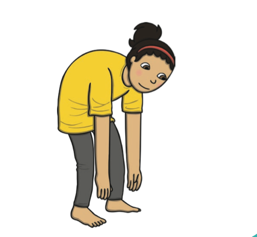 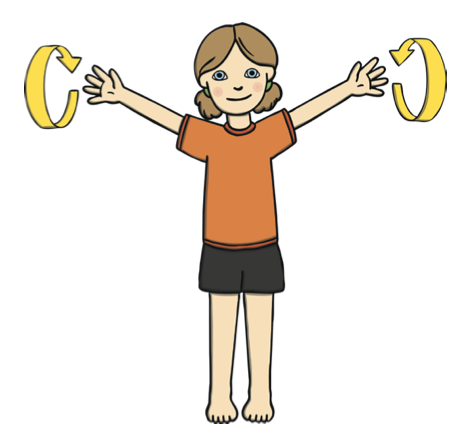 English Learning intention: To retell a traditional tale. Look at yesterday’s PowerPoint and listen to how we retell using the story map.Can you use your story map to retell the story with your new character(s)?Phonics: arHandwriting: arAlternative English:Look at yesterday’s PowerPoint and listen to how we retell using the story map.Can you use your story map to retell the story with your new character(s)?Phonics: hHandwriting: nEnglish Learning intention: To retell a traditional tale. Look at yesterday’s PowerPoint and listen to how we retell using the story map.Can you use your story map to retell the story with your new character(s)?Phonics: arHandwriting: arAlternative English:Look at yesterday’s PowerPoint and listen to how we retell using the story map.Can you use your story map to retell the story with your new character(s)?Phonics: hHandwriting: nEnglish Learning intention: To retell a traditional tale. Look at yesterday’s PowerPoint and listen to how we retell using the story map.Can you use your story map to retell the story with your new character(s)?Phonics: arHandwriting: arAlternative English:Look at yesterday’s PowerPoint and listen to how we retell using the story map.Can you use your story map to retell the story with your new character(s)?Phonics: hHandwriting: nEnglish Learning intention: To retell a traditional tale. Look at yesterday’s PowerPoint and listen to how we retell using the story map.Can you use your story map to retell the story with your new character(s)?Phonics: arHandwriting: arAlternative English:Look at yesterday’s PowerPoint and listen to how we retell using the story map.Can you use your story map to retell the story with your new character(s)?Phonics: hHandwriting: nMathsLearning intention: To recap numbersGo through the PowerPoint and see if you can guess the numbers from the clues. Alternative maths 1Go through the PowerPoint and see if you can guess the numbers from the clues. Alternative maths 2Go through the PowerPoint and see if you can guess the numbers from the clues. MathsLearning intention: To recap numbersGo through the PowerPoint and see if you can guess the numbers from the clues. Alternative maths 1Go through the PowerPoint and see if you can guess the numbers from the clues. Alternative maths 2Go through the PowerPoint and see if you can guess the numbers from the clues. MathsLearning intention: To recap numbersGo through the PowerPoint and see if you can guess the numbers from the clues. Alternative maths 1Go through the PowerPoint and see if you can guess the numbers from the clues. Alternative maths 2Go through the PowerPoint and see if you can guess the numbers from the clues. MathsLearning intention: To recap numbersGo through the PowerPoint and see if you can guess the numbers from the clues. Alternative maths 1Go through the PowerPoint and see if you can guess the numbers from the clues. Alternative maths 2Go through the PowerPoint and see if you can guess the numbers from the clues. Foundation - RELearning intention: To explore the story and celebration of Chinese New YearChinese New Year is special to many people. Go through the PowerPoint and listen to the story. Can you answer the questions about the story?Watch the videos to show how Abbie’s family celebrate Chinese New Year: https://www.bbc.co.uk/cbeebies/watch/chinese-new-year?collection=chinese-lunar-new-year Foundation - RELearning intention: To explore the story and celebration of Chinese New YearChinese New Year is special to many people. Go through the PowerPoint and listen to the story. Can you answer the questions about the story?Watch the videos to show how Abbie’s family celebrate Chinese New Year: https://www.bbc.co.uk/cbeebies/watch/chinese-new-year?collection=chinese-lunar-new-year Foundation - RELearning intention: To explore the story and celebration of Chinese New YearChinese New Year is special to many people. Go through the PowerPoint and listen to the story. Can you answer the questions about the story?Watch the videos to show how Abbie’s family celebrate Chinese New Year: https://www.bbc.co.uk/cbeebies/watch/chinese-new-year?collection=chinese-lunar-new-year Foundation - RELearning intention: To explore the story and celebration of Chinese New YearChinese New Year is special to many people. Go through the PowerPoint and listen to the story. Can you answer the questions about the story?Watch the videos to show how Abbie’s family celebrate Chinese New Year: https://www.bbc.co.uk/cbeebies/watch/chinese-new-year?collection=chinese-lunar-new-year Reading:Join in with the story ‘Little Black Hen’ on Education City.https://go.educationcity.com/content/index/42171/3/1/1/null/null/false/false/null/0 What was your favourite part?Who is your favourite character?Why?Remember, the school website is:http://www.moorside.newcastle.sch.uk/websiteIf you are stuck or want to send completed work then email: linda.hall@moorside.newcastle.sch.uk  Remember, the school website is:http://www.moorside.newcastle.sch.uk/websiteIf you are stuck or want to send completed work then email: linda.hall@moorside.newcastle.sch.uk  Remember, the school website is:http://www.moorside.newcastle.sch.uk/websiteIf you are stuck or want to send completed work then email: linda.hall@moorside.newcastle.sch.uk  